Муниципальное бюджетное дошкольное образовательное учреждение«Детский сад « Вишенка» с. Красное»Симферопольского района Республики КрымИнтегрированное занятие по патриотическому воспитанию в старшей группе.« ВЕСЁЛЫЕ      ЛОЖКИ»Воспитатель: Геращенко Н.Ю.31 октября 2016Цель:Познакомит детей с деревянными ложками;Активизировать познавательную деятельность ( познакомить с приёмом изготовления деревянной ложки);Активизировать словарь ( «ложкарь», «ложечник», «черепок», «коковка», «баклуша», «едалка» );Познакомит и объяснить смысл пословиц;Расширить интерес к народной культуре;Настроить на активную совместную деятельность;Научить изготавливать игрушку из пластиковой ложки.Оборудование:Деревянные ложки, изображения разных видов деревянных  ложек, музыкальное сопровождение, презентация, пластиковые ложки, пластилин, цветная бумага, ножницы)Ход занятия:( на фоне русской народной песни)Пожалуйте, гости дорогие, пожалуйте!Веселья вам, да радости!Давно вас поджидаю,Рассказ без вас не начинаю!Здесь для каждого  найдётсяИ местечко и словечко!Я хочу вам рассказать о нашей стране, о её древних традициях.- Как называется наша страна?Слайд 2  Мы все живём в великой стране, которая называется - Россия. Она очень большая, в ней много разных народов со своими традициями и обычаями. Сегодня мы поговорим о простом, но очень древнем предмете, который мы используем практически каждый день.   Отгадайте загадку:Вы сказать мне не могли бы, Как зовётся эта «рыба»?  Ты за хвост её возьмёшь, носом в воду окунёшь-Воду в рот наберётИ к тебе отправит в рот?Подумали немножко? Не «рыба» это – ЛОЖКА.( показываю обыкновенную ложку)   Сегодня я вам предлагаю  послушать рассказ о том, как жили русские люди в старину, чем пользовались за столом во время еды.- Я бы хотела узнать  для чего людям нужна ложка? ( чтобы есть)- Как вы думаете, где делают ложки? ( на заводах, фабриках)- Из чего делают ложки? ( из металла)  Слайд 3Ложку раньше называли  ЕДАЛКА, ХЛЕБАЛКА, потому что ею ели ПОХЛЁБКУ – жидкий суп.  Слайд 4Ложки делали МАСТЕРА – ЛОЖКАРИ, ЛЖЕЧНИКИ вручную из дерева. Слайд 5  Чтобы сделать ложку, сначала брали кусок деревянного полена ( осины, берёзы  или клёна).  Деревянную ложку ложкарь обрубал из БАКЛУШИ  (кусочка бревна) топориком,  отстругивал ножом и вырезал кривым резаком, а ЧЕРЕНОК и КОКОВКУ ( ручку) точил вручную.  Именно эту работу – вырезание заготовок для деревянных ложек мастера – ложкари считали не очень трудной, не требующей особого умения.  Отсюда и значение фразы БИТЬ БАКЛУШИ -  ничего не делать.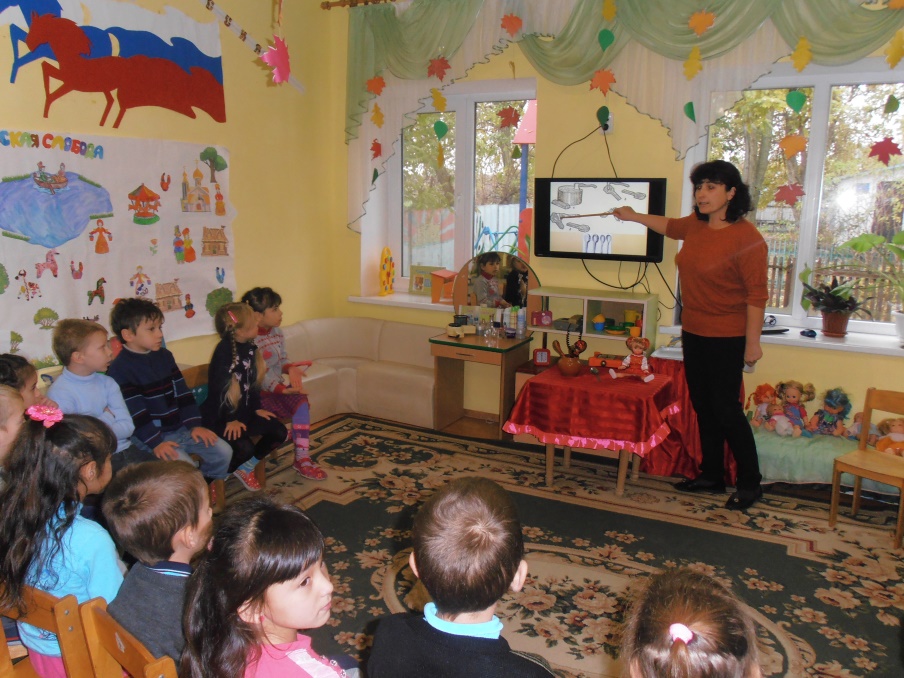 ( обыгрываем работу ложкаря: пилим, колем, выдалбливаем) -Как называется мастер, который делал ложки?  Слайд 6  Ложки бывают разные:  простые русские, долговатыеширокиебутырка  или бурлацкая  Слайд 7-8носатаяостроносаятонкая большая и маленькая.  Слайд 9Сначала ложки были грубоватыми, но со временем ложкари научились  придавать им форму. Мастеру хотелось сделать ложку красивой, каждый придумывал свой узор. Слайд 10-11  Слайд 12  В старину люди носили ложки при себе, за поясом. Без своей ложки в гости не ходили.  Слайд 13  Если кто-то из младших за столом был непослушным и неаккуратным, проливал суп на стол, получал от  старшего за столом по лбу.  Слайд 14  А ещё ложки бывают не простые, а музыкальные. Ведь ложками можно не только кушать, но и играть и даже танцевать. Ложки в старину использовались как музыкальный инструмент. Музыкантов  играющих на них называли ЛОЖКАРИ.  Послушайте как звучат ложки.( запись игры на ложках без музыкального сопровождения)Сейчас мы немного отдохнём и послушаем игру ложек в сопровождении музыкальных инструментов( ФИЗМИНУТКА)А теперь давайте послушаем и запомним пословицы, связанные с ложками:Слайд 15 Дорога ложка к обеду.Раньше ложка была единственным столовым прибором, еду подавали в одной посуде-казане, горшке - без ложки не получишь своей порции.Слайд 16Через час по чайной ложке.Очень медленно, с большими перерывами. Так говорят о человеке, который совсем не торопится.  - Чем хороша деревянная ложка? (не обжигаешься)- Что можно делать ложкой? (Мешать, сыпать, отмерять, наливать, кушать)А ещё из ложек делали куклы.  Слайд 17-18   Их разукрашивали  карандашами или приклеивали глазки и ротик, волосики. Наряжали в платочки и играли. Простые люди не могли купить куклу, а  дети хотели играть.  Слайд 19-20Так же ложки могут быть артистами.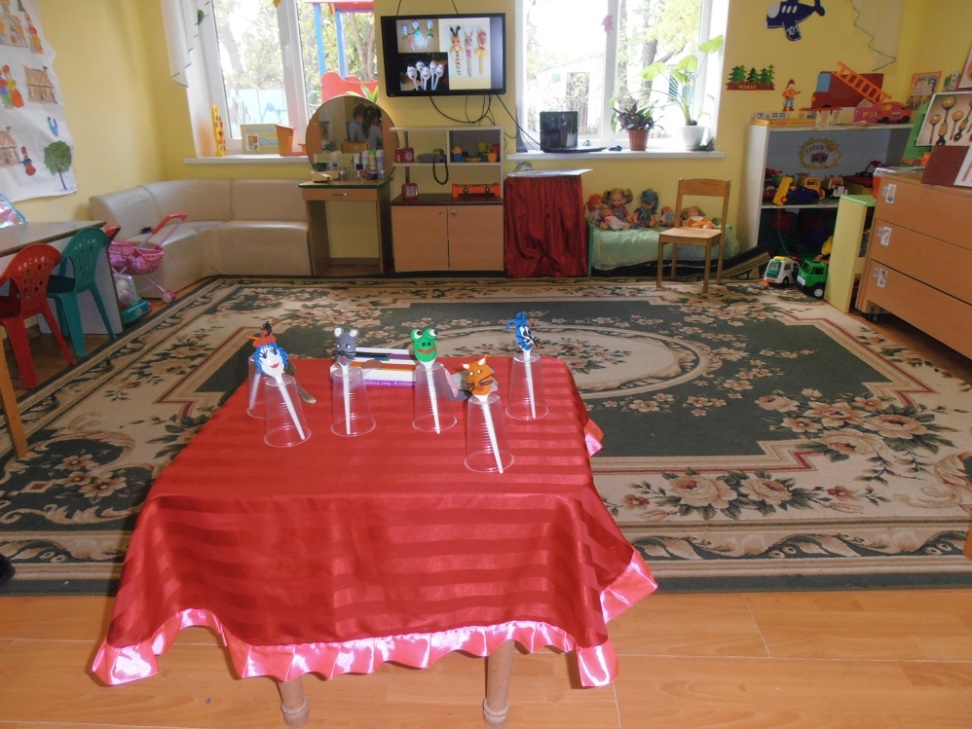 Давайте и мы попробуем сделать для нашего театра  ложковые игрушки.( изготовление ложкового театра)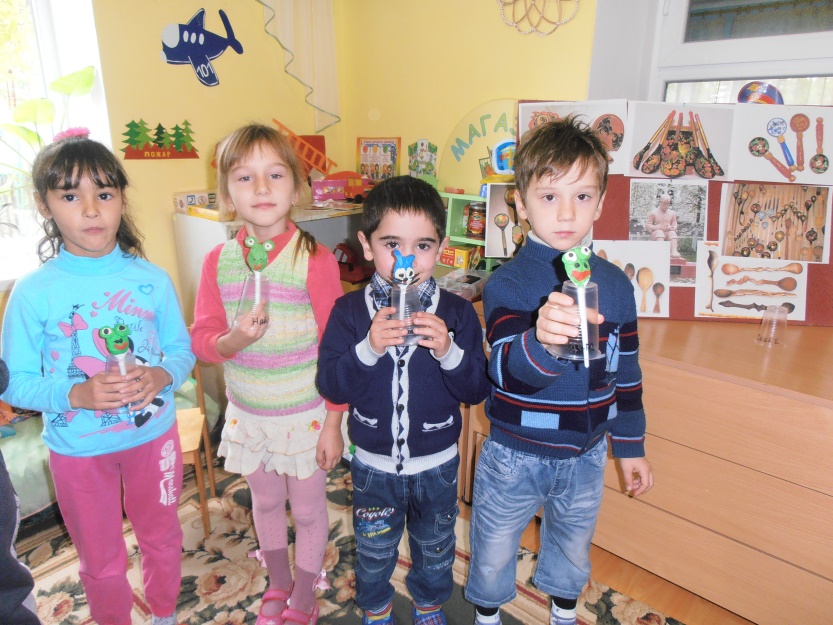 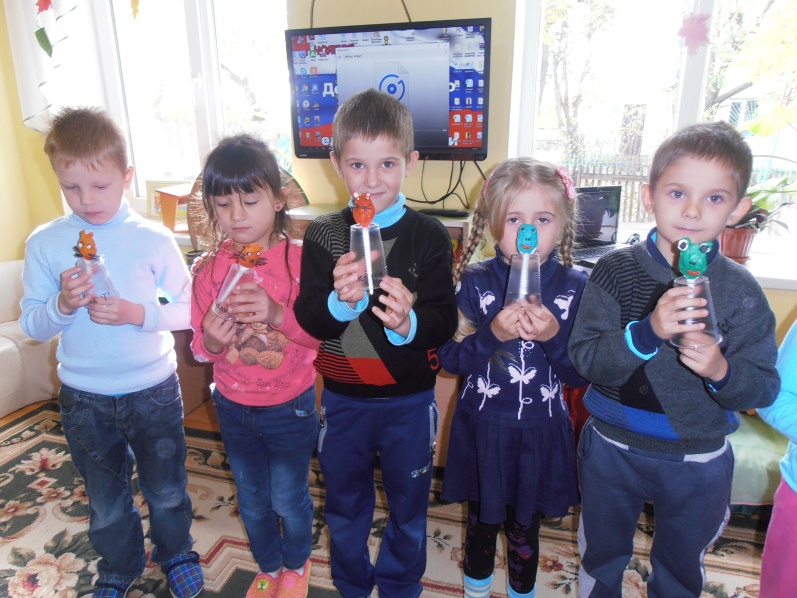 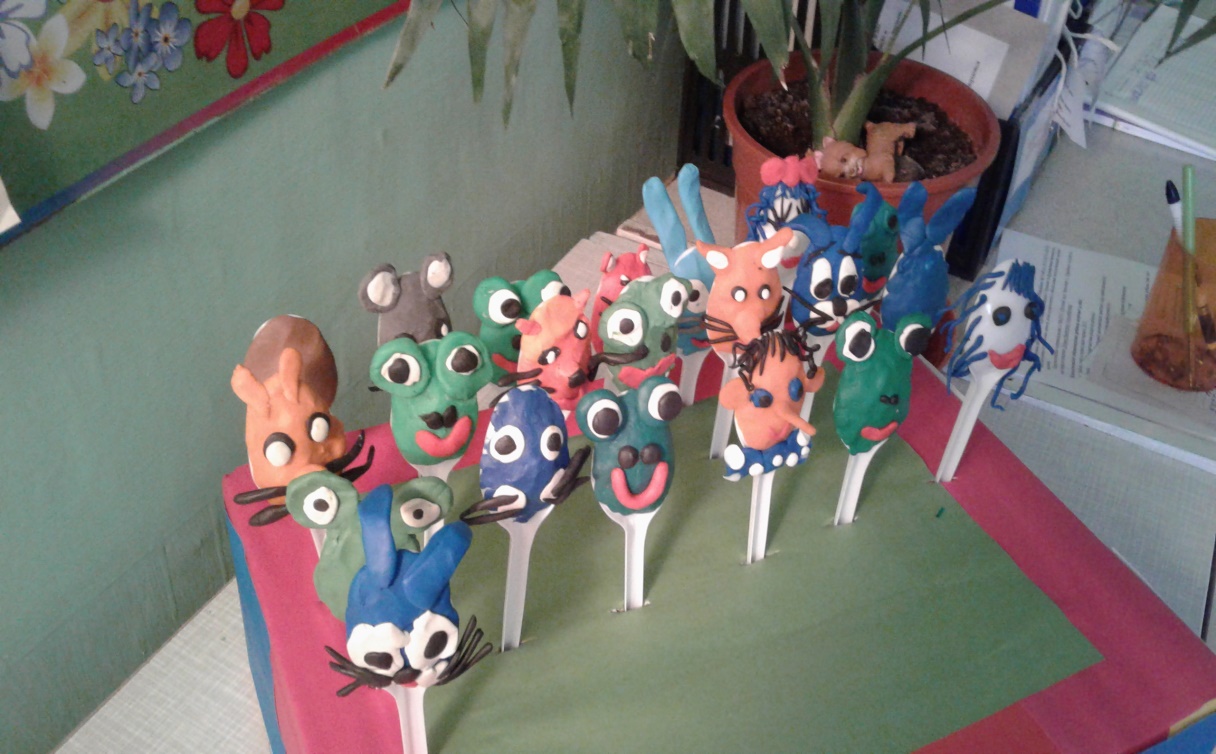 